Fellowship 2017:2_GI/Liver/GastroSurgQ1A 56 year old female presents to your rural ED with haematemesis and is actively vomiting. She is heavily intoxicated and unable to give a clear history of events. She has known Childs Pugh C liver cirrhosis. She is in the resus bay with full non-invasive monitoring attached. There is no endoscopy service at your hospitalBP 70/40P 120Sats 90%RR 32Temp 35.2GCS 13a) List the 4 most likely causes of her haematemesis (4 marks)Oesophageal/Gastric VaricesPeptic Ulcer diseaseOesophagitisMallory Weiss TearShe has a large volume bright red vomit of estimated volume 1000mls.Her VBG is shownpH 7.1pCO2  31HCO3 15Hb 56Na 137K 3.1b) List the management steps you will undertake within the next 30 minutes (8 marks)2 large bore IV linesBlood products/MTP guided by haemodynamic parameters/FBC/coags/Fib/Ca etc. Start with O neg blood. Avoid overtransfusion at risk of dislodging clot. Permissive hypotensionCeftriaxone 1g IVContact retrieval PLUS Urgent surgical/gastro involvement at nearest tertiary hospital for arranging UGI scopeTerlipressin 1.7mg 6hrly or octreotide (50-100mcg bolus then 25-50mcg/kg/hr)PPI infusion – pantoprazole 80mg stat and 8mg/hr IVIConsider Sengstaken Blakemore tube for transfer – will likely need to be intubated for this is needsArterial and central lines for transfer if time permitsNOTE: Lactulose not appropriate given current vomitingThe patient becomes aggressive and is attempting to leave the department. c) List the strategies, in order of escalation, that you will use to manage this situation (4 marks)Verbal de-escalationExplanation of seriousness of conditionUse of family members or friends to try and talk patient into stayingCommon law to restrain patient as has no capacity to make decisions – GCS 13 and hypotensiveSedation with ketamine e.g. DSI 1mg/kg – more haemodynamically stable agent that others. Other options include small titrated doses of droperidol or midazolamLikely will need I&V for safe transfer to definitive care.Mechanical restraint less appropriateQ2An 84 year old man presents to your tertiary ED with a 2 week history of worsening jaundice and abdominal pain.  He is a nursing home resident and has moderate dementia. He is sweaty, confused and distressed. He has had a very low alcohol intake throughout his life. His only comorbidity is hypertension.a) List the most likely differentials you will consider (6 marks)Gallstones with biliary obstructionCholecystitisCholangitisMalignancy e.g cholangiocarcinoma/pancreatic malignancySecondary malignancy - liver metsInfectious hepatitis – e.g Hep AAll other causes e.g chronic hep/autoimmune causes etc are less likelyb) Complete the table below for the 5 most important tests that you will order, giving a reason for each (10 marks)The patient expresses a wish NOT to have any further tests and is distressed and aggressive when you attempt to take blood. c) What factors will you consider when deciding whether to palliate vs actively manage this patient? (4 marks)Diagnosis and whether reversible causeAnticipated course and invasiveness of proposed Rx e.g surgical vs abxQuality of life e.g cognitive function, mobility, ability to carry out own ADLs, painCapacity of the patient to make decisionsPreexisting wishes documented in a living will/advanced directiveDiscussions with family members/carersQ3A 15 year old female presents with weight loss and pallor. Her family are concerned that she has been purposefully withholding food and inducing vomiting over a period of 6 months because she was bullied at school for “being chubby”. Her BMI is 14a) What positive features on examination might suggest that she has a purging disorder rather than another medical reason for her weight loss? (2 marks)Evidence of erosive changes to teethMarks on knuckles due to induced vomitingParotid gland swellingb) List the immediate investigations you will perform, and the results that you might expect to find should your suspicion of anorexia nervosa with purging be correct. (7 marks)EUC – Hypokalaemia,  Increased UreaCMP – HypoCa/MgLFT’s – HypoalbuminaemiaFBC – Anaemia, thrombocytopenia, Low WCCECG – Sinus brady, long QTc due to electrolytes, signs hypoKBSL – hypoglycaemiaVBG – Hypochloraemic metabolic alkalosisShe tries to leave the department as “there is nothing wrong” and states “you can’t keep me here”. Her parents are distressed and want to know whether she can be kept in hospital against her will to be refed via NG tubec) What is the legal standpoint on consenting to and refusing treatment for this patient (3 marks)If <16 and Gillick Competent can CONSENT TO treatmentBut cannot refuse treatment – treat as per the parents wishesIf there is disparity between the parents and the medical team opinion on correct course of action needs to be referred to the guardianship board/via hospital legal teamQ4An 84 year old man presents with a painful distended abdomen. He has vomited several times over the last 24 hrsHis AXR is shown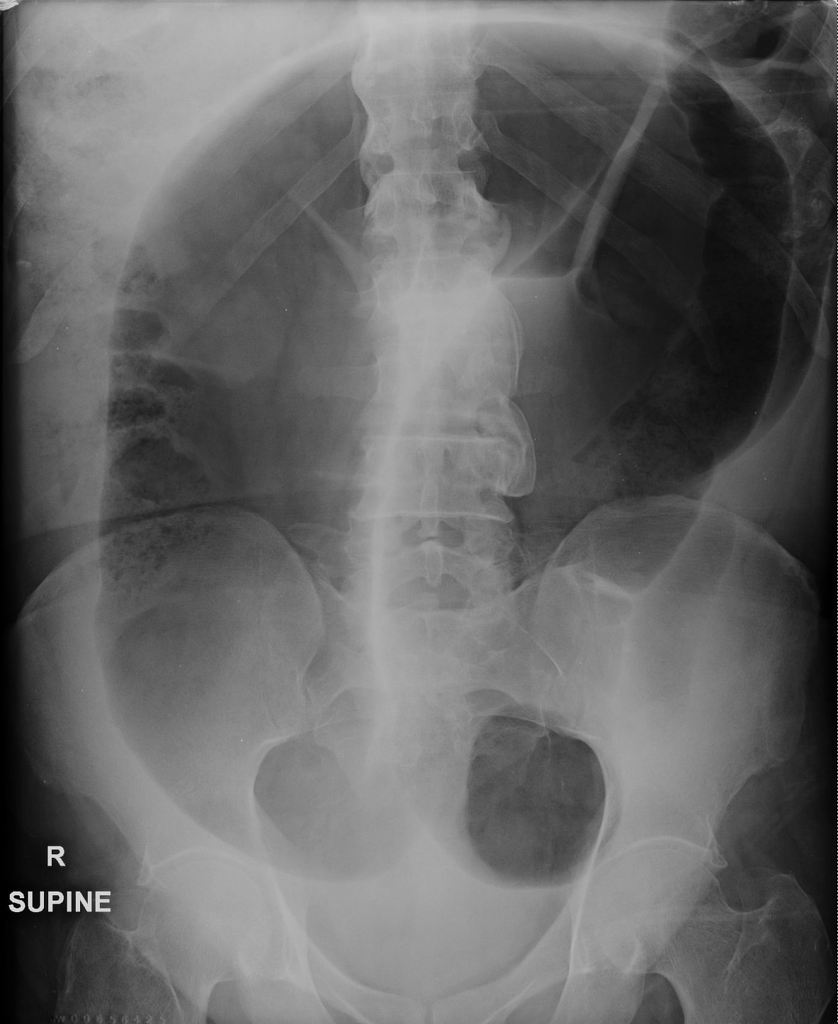 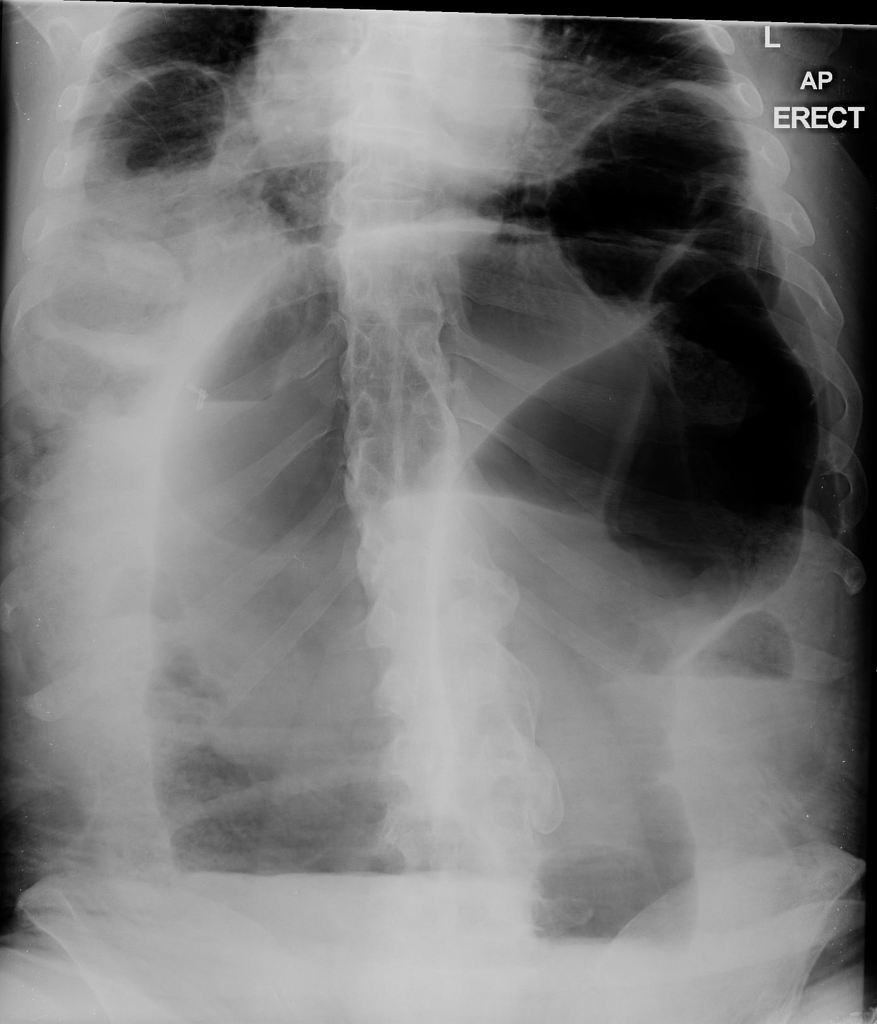 a) List the abnormal features on this XRay (2 marks)“Coffee Bean Sign” – dilated large bowelAir fluid levels on erect filmc) What is the diagnosis? (1 mark)Sigmoid VolvulusThe medical student that you are supervising asks you how you can tell the difference between large and small bowel on an Xray. d) Complete the table below outlining the features of large versus small bowel obstruction as seen on a plain abdominal film (6 marks)Q5A mother brings her two year old child to ED and states that the child may have swallowed a battery from a toy. The child put the battery in her mouth, then fell over, and now the battery cant be founda) List the 4 most relevant points to obtain from the history (3)Size of batteryTime of ingestionSymptoms e.g drooling, pain, vomiting, abdo pain, unable to swallow, choking, irritability?Magnet coingestion possibleCXR is performed, demonstrating a 20mm diameter battery, which appears to be in the stomach. The child is for discharge.b) What advice should be given to the mother regarding the ongoing care? (2)Watch for sx and return immediately if anyRepeat XRay in 48 hrs with endoscopic removal if not passed c) If the battery was smaller (10mm) and seen to be beyond the pylorus how would the discharge advice have changed?No need for XrayThe Child returns after 3 days with abdominal pain, dark stools and refusal to eat or drink for 12 hours. c) List and justify 5 actions in the Emergency Department (5)IV line and IV fluids, keep fastedBloods inc cross match/VBG/FBC/EUC/LFTAnalgesia – titrated IV opiatesErect CXR for free gas – consider CT imaging if free gas seenContact gastro/surgery to arrange an urgent endoscopy/surgery if perforation discoveredd) http://www.poison.org/battery/guidelineQ6A 25 year old female presents with 3 months of non-bloody diarrhoea without vomiting or fevers. . Her GP has sent 2 stool samples, which have been negative. She has lost 5 kilos is weight and is currently 45kg (BMI 17). She is lethargic, weak and mildly dehydrated. He has no history of medical conditions and takes no medications.BP 130/70P 100Sats 99% RARR 16Temp 37.1a) In the table below list 5 potential differential diagnoses and 2 features in the history you will ask relating to each differentialThe nurses perform an ECG as she complains of some vague epigastric pain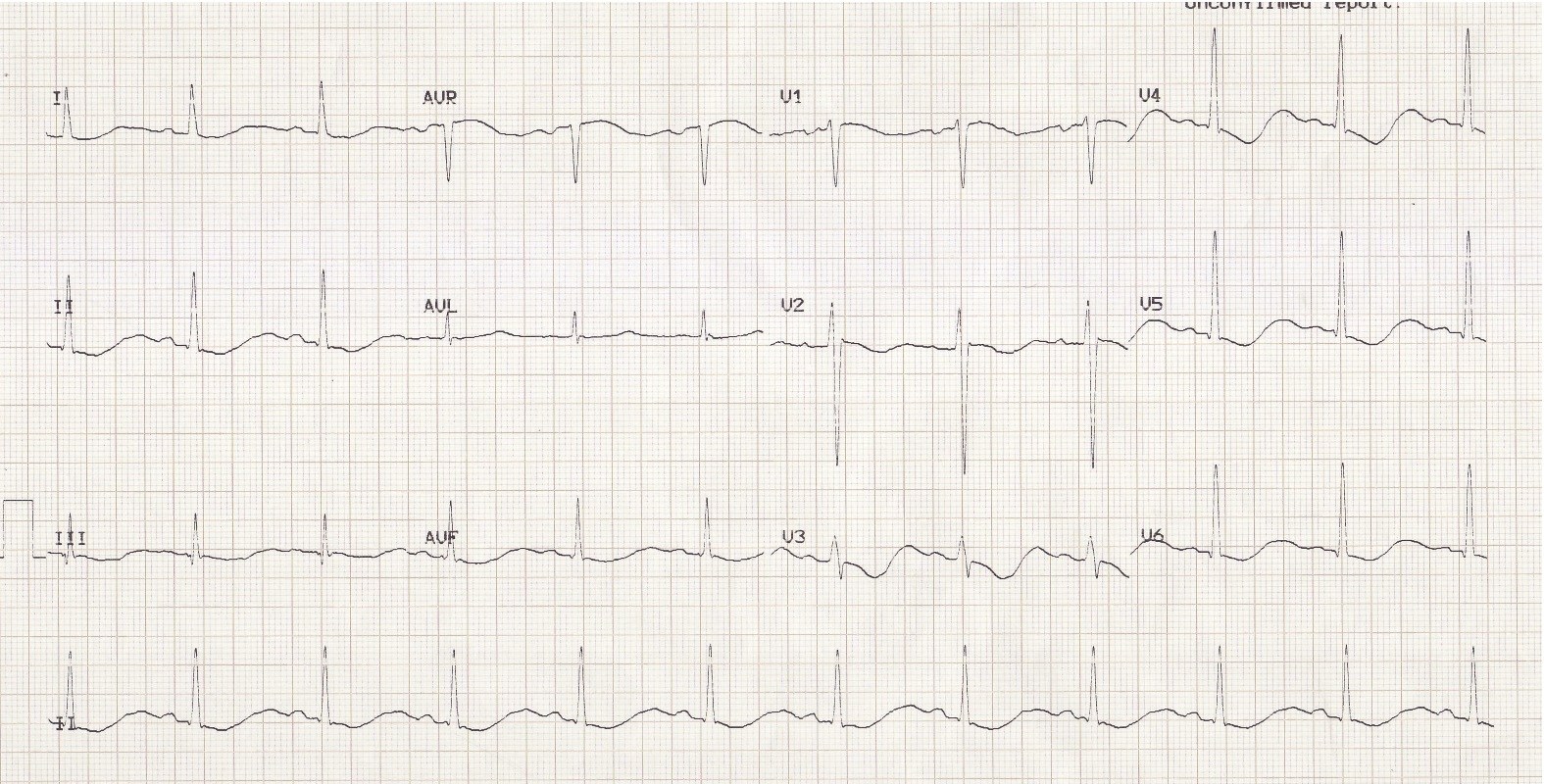 b) List the positive findings on the ECG (4 marks)ST depressionT wave InversionU waveLong QU /QT interval c) What is the likely cause of this ECG abnormality (1 mark)Hypokalaemiad) What blood investigations would you consider ordering in ED to narrow your differential - with justification for each (16 marks)FBCEUCLFTCMPTSH/T4/T3VBGInflammatory markersCoeliac screenQ7A 5 week old child presents to ED with vomiting. The mother brought her child to ED 3 days earlier and was sent home with a diagnosis of “overfeeding and reflux”. Mum states that the child has been very hungry but has become lethargic over the last 24 hrs and has only had 1 wet nappy. The child weighs 4kg. You estimate that they are moderately dehydrated (5%). The venous gas performed shows the following: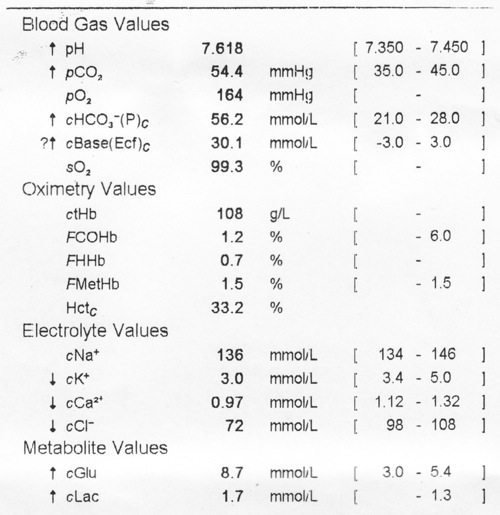 a) What abnormality does this VBG show? (4 marks)Hypochloraemic Hypokalaemic Metabolic Alkalosis0.7(56) +20 = expected CO2 = 59 – so approximately okb) What is the likely cause? (1 mark)Pyloric stenosisc) List 2 of surgical differentials (2 marks)IntussusceptionMalrotation with volvulusNECIncarcerted Herniac) What examination findings might you expect to see if your first differential is correct? (3 marks)Prominent gastric wavesPalpable “olive”Hungry babyWitnessed projectile vomitingd) Outline the fluid management for this child (assuming they are to be nil by mouth) (3 marks)RESUS 20mls/kg (80mls) NaCl fluid bolus (optional depending on fluid status of child)DEFICIT and MAINTAINENCE- NaCl 0.9% plus 5% dextrose plus 20mmol/L KClDeficit – 5% x 4000g = 200mlsMaintainence – depending on what the child is managing to take orally and not vomit - total = 400mls/day600mls/24hrs = 25mls/hrQ8A 56 year old male presents with fresh red PR bleeding and a lump that cant be “pushed back in anymore”. He is crying with pain. On inspection of the anus you see the following.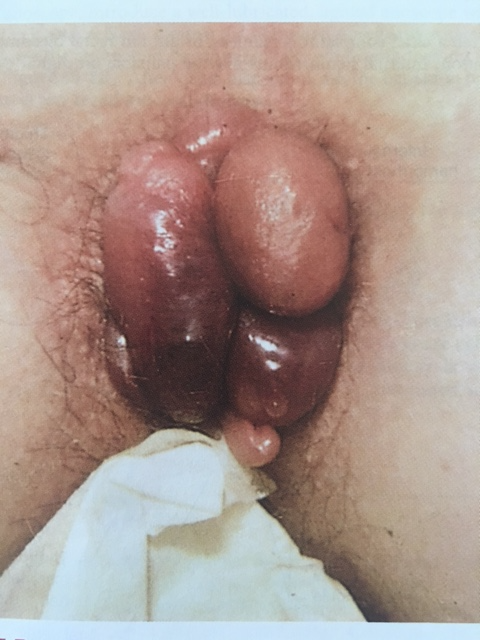 He is unable to tolerate PR due to pain. He has no medical comorbidities and takes no medications.a) What is the abnormality (3 marks)Grade IV thrombosed and non thrombosed haemorrhoidsb) Outline the steps you would take to surgically manage this condition in the ED (5 marks)Position on side or proneInfiltrate local anaesthetic – lignocaine 1%  plus adrenaline (+/- bicarb buffer) or bupivacaine 0.5% with adrenalineElliptical inscision in skin overlying the haemorrhoidExpose and remove the thrombusControl bleeding – small piece of gauze can be left tucked into would for a few hrsPressure dressingc) Outline the discharge advice you will provide post procedure (6 marks)Analgesia – can use panadol and nurofen, opiates can cause constripationLaxatives – bulk and stool softners, micralax or glycerin suppositories when can tolerateHigh fibre and low fat diet, plenty of water, exerciseAvoid constipating medications e.g. codeineWarm baths – after 6-12 hrsReturn to ED if heavy bleeding or infection symptoms/signsReview with GP in 24-48 hrsIf ongoing problems will need referral for haemorrhoidectomy/bandingd) d) List 3 patient groups in whom it is NOT appropriate to manage surgically in the ED (3 marks)ImmunocompromisedChildrenPregnantAnticoagulated/CoagulopathyQ9An 82 year old man presents with weight loss and jaundice. He is in the resus bay with full non invasive monitoring His observations, CT scan and blood results are shown below: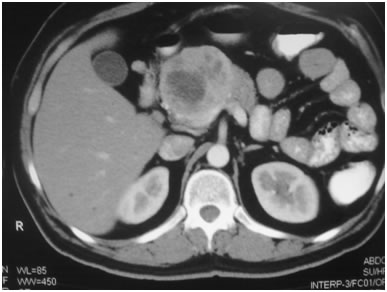 P110BP 90/70RR 26Temp 38.9Sats 90% RAHb 107Plt 189WCC 17.9Bil 98AST 74ALP 367GGT 620Alb 23Cr 378Ur 13.5K 6.4Na 131a) What is the most likely diagnosis (2 marks)Pancreatic head mass/malignancy, leading to biliary obstruction and ascending cholangitisb) List the immediate actions you will undertake in the emergency department to manage and investigate this patient.(12 marks)Fluid resuscitation with NaCl ( without KCl)IDC with strict fluid balance O2 to get sats >95% CXR (mobile)Analgesia as required Antibiotics to cover cholangitis – e.g. ampicillin 1g, gentamicin 7mg/kg, metronidazole 500mg iv.ECG to check for signs of hyperkalaemia Calcium gluconate 10mls 10%Salbutamol 20mg nebulisedInsulin and dextrose 10units in 50mls 50%Check Coags, VBG and CulturesUrgent surgical consultConsider admission to HDU as anticipationDiscuss whether patient has pre-existing wishes around active treatment/advanced directive/ICU as likely to deteriorate with potentially incurable malignancyThe nurse calls you 2 hours later to say that the patient has become confused, has pulled out his drips and is trying to climb out of bed.a) List 3 pharmacological options for managing this mans agitation (without him being intubated), with one pro and one con for each (9 marks)There are many options here that are not included in this model answer d) List 5 things that may be contributing to this mans confusion (5 marks)Preexisting cognitive impairmentPainFull bladder/need to defaecateSepsisBrain MetsMedications e.g opiatesHypoxiaTestReasonLFTsTo determine if obstructive vs hepatitis causeCoagsTo determine if synthetic function of liver BSLExclude hypoglycaemia – sweaty and confused ?neuroglycopenicUSS ?biliary obstruction ? parenchymal lesionFBCExclude anaemia/haemolysis, WCC as marker of infectionLarge BowelSmall BowelLarge BowelSmall BowelUpper limit of Normal 6-9cmUpper limit of normal 3cmHaustra Pattern (across part lumen)Valvulae Coniventes (across whole lumen)Peripherally placedCentrally placedContains faecesContains liquidDifferentialHistoryDifferentialHistoryHyperthyroidismHeat intolerance, tremor, eye changes, palps etcCoeliac DiseaseRelationship to gluten/wheat, IBDMouth ulcers, FH, rashes,Parasitic Infection e.g. giardaTravel history, eating unclean street foodIrritable bowel syndromeBloating, alternating constipationEating disorder/laxative abuseHx of food withholding/purging, previous eating issues, parental concernsGIST/CarcinoidFlushing, ??Subacute SB obstructionH/O abdo surgery, distension, Agent/dose/routeProConAgent/dose/routeProConAnalgesics – any appropriate suggestionAlso treat man, minimally sedating if used correctlyOpiates can cause resp depression (has sats of 90%)IV Benzodiazepines e.g midazolam 5mg titratedRapidly works if given IVIM Benzodiazepines e.g. midazolam 5mgNo canula required, Painful, unreliable unpredictable PO Benzodiazepines e.g. lorazepam 1mgNo drip needed, safe side effect profilePatient may not take it when confused, patientKetamine, 0.5-1mg/kg IV or 2-5mg/kg IMHaemodynamically more stableEmergence, laryngospasm, vomitingPropofol infusion titratedQuick onsetRequires an infusion/IV line/HDU. High risk of oversedation/aspiration/haemodynamic upsetTypical antipsychotics e.g haloperidol 0.5-1mg po or imReadily available, can be given IM if no IV, Extrapyramidal, hypotension, tardive dyskinesia, anticholinergic SEsAtypical antipsychotics e.g olanzapine 2.5-5mgLess dystonic reactions/hypotension/anticholTake time to workLess dystonic reactions/hypotension/antichol